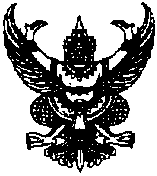 ประกาศเทศบาลตำบลโป่งน้ำร้อนเรื่อง  คู่มืองานบริการสำหรับประชาชน………………………………		ด้วยพระราชบัญญัติอำนวยความสะดวกในการพิจารณาอนุญาตของทางราชการ  พ.ศ.๒๕๕๘  กำหนดให้การกระทำที่ต้องได้รับอนุญาต  ผู้อนุญาตจะต้องจัดทำคู่มือสำหรับประชาชนซึ่งกำหนดขั้นตอน  หลักเกณฑ์  วิธีการ  เงื่อนไข  (ถ้ามี)  และระยะเวลาในการพิจารณา  พร้อมทั้งเอกสารประกอบการพิจารณาที่ประชาชนผู้ยื่นขอจะต้องยื่นพร้อมคำขอ  ทั้งนี้เพื่อเป็นการอำนวยความสะดวกให้แก่ประชาชนเทศบาลตำบลโป่งน้ำร้อน  อาศัยอำนาตามมาตรา  ๗  แห่งพระราชบัญญัติการอำนวยความสะดวกในการพิจารณาอนุญาตของทางราชการ  พ.ศ.๒๕๕๘  จึงได้จัดทำคู่มืองานบริการสำหรับประชาชน  ดังนี้  การโฆษณาด้วยการปิด  ทิ้ง  หรือโปรยแผ่นประกาศหรือใบปลิวในที่สาธารณะการลงทะเบียนและยื่นคำขอรับเงินเบี้ยยังชีพผู้สูงอายุการลงทะเบียนและยื่นคำขอรับเงินเบี้ยความพิการการขอรับการสงเคราะห์ผู้ป่วยเอดส์การรับชำระภาษีโรงเรือนและที่ดินการรับชำระภาษีป้ายการรับนักเรียนเข้าเรียนระดับก่อนประถมศึกษาในสถานศึกษาสังกัดองค์กรปกครอง ส่วนท้องถิ่นการขอรับเงินช่วยพิเศษ  (กรณีข้าราชการ/พนักงานส่วนท้องถิ่นถึงแก่กรรม)การขอรับบำเหน็จปกติหรือบำเหน็จรายเดือนของลูกจ้างประจำขององค์กรปกครองส่วนท้องถิ่นการขอรับบำเหน็จปกติและเงินช่วยพิเศษ  (กรณีลูกจ้างประจำขององค์กรปกครองส่วนท้องถิ่นถึงแก่กรรม)การขอรับบำเหน็จตกทอด  (กรณีลูกจ้างประจำผู้รับบำเหน็จรายเดือนหรือบำเหน็จพิเศษรายเดือนถึงแก่กรรม)การขอรับบำเหน็จพิเศษของลูกจ้างประจำหรือลูกจ้างชั่วคราวขององค์กรปกครองส่วนท้องถิ่นการขอรับบำเหน็จพิเศษ  (กรณีลูกจ้างประจำหรือลูกจ้างชั่วคราวขององค์กรปกครองส่วนท้องถิ่นถึงแก่กรรมอันเนื่องจากการปฏิบัติงานในหน้าที่)การขอรับบำเหน็จพิเศษรายเดือนของลูกจ้างประจำขององค์กรปกครองส่วนท้องถิ่นผู้มีชื่อและรายการบุคคลในทะเบียนบ้านประสงค์จะทำหน้าที่เป็นเจ้าบ้านการขอเลขที่บ้านการขอเลขที่บ้าน  กรณีทะเบียนบ้านชั่วคราวการแจ้งรื้อถอนบ้าน  หรือบ้านถูกทำลายการแก้ไขรายการบ้าน  กรณีมีรายการบ้านผิดไปจากข้อเท็จจริงหรือบ้านเลขที่ซ้ำกันการรับแจ้งการเกิด  (เกิดในบ้าน,เกิดนอกบ้าน)การรับแจ้งการเกิด  (แจ้งสำนักทะเบียนอื่น)การแจ้งเกิดเกินกำหนดการรับแจ้งเกิดเกินกำหนด  กรณีท้องที่อื่นการรับแจ้งการเกิด  (เด็กในสภาพแรกเกิดหรือเด็กไร้เดียงสาถูกทอดทิ้ง)การนับแจ้งการเกิด  (เด็กเร่ร่อน  หรือเด็กที่ไม่ปรากฏบุพการี  หรือบุพการีทอดทิ้งที่อยู่ในอุปการะ  หรือการสงเคราะห์การพิสูจน์สถานการณ์เกิดและสัญชาติของเด็กที่ถูกทอดทิ้ง  หรือเด็กที่ไม่ปรากฏบุพการีการขอหนังสือรับรองการเกิดการรับแจ้งการตาย  (ตายในท้องที่,ตายในบ้าน,ตายนอกบ้าน)การรับแจ้งการตาย  (กรณีสำนักทะเบียนอื่น)การรับแจ้งการตายเกินกำหนดการรับแจ้งการตายเกินกำหนด  กรณีสำนักทะเบียนอื่นการรับแจ้งการตาย  กรณีไม่ทราบผู้ตายเป็นใครการรับแจ้งการตาย  กรณีมีเหตุเชื่อว่ามีการตาย  แต่ไม่พบศพการรับแจ้งการตาย  กรณีสงสัยว่าตายด้วยโรคติดต่ออันตรายหรือตายผิดธรรมชาติการรับแจ้งการเปลี่ยนแปลงการจัดการศพการรับแจ้งการย้ายออกการรับแจ้งการย้ายเข้าการรับแจ้งการย้ายออกและย้ายเข้าในเขตสำนักทะเบียนเดียวกันการรับแจ้งการย้ายปลายทางการรับแจ้งย้ายที่อยู่ของคนไปต่างประเทศการรับแจ้งการย้ายที่อยู่ของคนที่ออกไปจากบ้านเป็นเวลานานและไม่รู้ว่าไปอยู่ที่ใดการรับแจ้งย้ายออกจากทะเบียนกลางการรับแจ้งการย้ายกลับที่เดิมการรับแจ้งการย้ายออกแล้ว  แต่ใบแจ้งการย้ายที่อยู่สูญหายหรือชำรุดก่อนแจ้งย้ายเข้าการเพิ่มชื่อกรณีตกสำรวจตรวจสอบทะเบียนราษฎรเมื่อปี  พ.ศ.๒๔๙๙การเพิ่มชื่อ  กรณีใช้สูติบัตร  ใบแจ้งการย้าย  หรือทะเบียนบ้านเดิมการเพิ่มชื่อ  กรณีคนสัญชาติไทยเดินทางกลับจากต่างประเทศ  หรือเกิดในต่างประเทศเดินทางเข้ามาในประเทศไทย  โดยไม่มีหลักฐานแสดงว่าเป็นคนสัญชาติไทยการเพิ่มชื่อกรณีคนสัญชาติไทยที่เกิดในต่างประเทศมีหลักฐานการเกิดการเพิ่มชื่อ  กรณีคนสัญชาติไทยที่เดินทางกลับจากต่างประเทศ  โดยใช้หนังสือเดินทางของต่างประเทศ  หรือหนังสือสำคัญประจำตัวการเพิ่มชื่อกรณีคนไทยที่เกิดในต่างประเทศขอเพิ่มชื่อ  โดยมีเหตุผลจำเป็นที่ไม่อาจเดินทางกลับประเทศไทยการเพิ่มชื่อ  กรณีบุคคลอ้างว่าเป็นคนมีสัญชาติไทยขอเพิ่มชื่อในทะเบียนบ้าน  โดยไม่มีหลักฐานมาแสดงการเพิ่มชื่อกรณีเด็กอนาถาซึ่งอยู่ในความอุปการะเลี้ยงดูของบุคคลหน่วยงานเอกชนการเพิ่มชื่อ  กรณีบุคคลที่ได้มีการลงรายการ “ตายหรือจำหน่าย”  ในทะเบียนบ้านฉบับที่มีเลขประจำตัวประชาชน  เนื่องจากแจ้งตายผิดคนหรือสำคัญผิดในข้อเท็จจริงการเพิ่มชื่อ  กรณีบุคคลที่ถูกจำหน่ายชื่อและรายการบุคคลในทะเบียนบ้านเนื่องจากมีชื่อและรายการโดยมิชอบหรือโดยทุจริตการเพิ่มชื่อ  กรณีคนซึ่งไม่มีสัญชาติไทยที่มีใบสำคัญประจำตัวคนต่างด้าวและเคยมีชื่อในทะเบียนบ้านการเพิ่มชื่อ  กรณีคนซึ่งไม่มีสัญชาติไทยที่ได้รับอนุญาตให้มีถิ่นที่อยู่ในประเทศไทยเป็นการถาวรการเพิ่มชื่อ  กรณีคนได้รับสัญชาติไทยตามมาตรา  ๗  ทวิการเพิ่มชื่อ  กรณีคนได้รับสัญชาติไทยโดยการแปลงสัญชาติ  ขอสัญชาติไทยตามสามี  หรือขอกลับคืนสัญชาติไทยการเพิ่มชื่อ  กรณีคนที่มีสัญชาติไทยโดยการเกิด  โดยมีบิดาหรือมารดาคนใดคนหนึ่งหรือบิดาและมารดาเป็นผู้ไม่มีสัญชาติไทยการเพิ่มชื่อ  กรณีคนสัญชาติไทยโดยการเกิด  โดยบทบัญญัติของกฎหมายว่าด้วยสัญชาติ  ซึ่งไม่อาจพิจารณาสั่งการเป็นอย่างอื่นการเพิ่มชื่อ  กรณีคนซึ่งไม่มีสัญชาติไทยได้รับการผ่อนผันให้อยู่อาศัยในราชอาณาจักร  เป็นกรณีพิเศษเฉพาะรายตามกฎหมายว่าด้วยคนเข้าเมืองหรือกฎหมายว่าด้วยสัญชาติการเพิ่มชื่อ  กรณีคนต่างด้าวที่มีหนังสือเดินทางเข้ามาในประเทศไทย  ซึ่งระยะเวลาการอนุญาตให้อยู่ในประเทศไทยยังไม่สิ้นสุดการจำหน่ายชื่อและรายการบุคคลออกจากทะเบียนบ้านกรณีมีชื่อและรายการในทะเบียนบ้านมากกว่า  ๑  แห่งการจำหน่ายชื่อและรายการบุคคลออกจากทะเบียนบ้าน  เมื่อปรากฏว่าบุคคลในทะเบียนบ้านได้ตายไปแล้ว  แต่ยังไม่ได้จำหน่ายชื่อและรายการ  กรณีในเขตการจำหน่ายชื่อและรายการบุคคลออกจากทะเบียนบ้าน  เมื่อปรากฏว่าบุคคลในทะเบียนบ้านได้ตายไปแล้ว  แต่ยังไม่ได้จำหน่ายชื่อและรายการการจำหน่ายชื่อและรายการบุคคลออกจากทะเบียนบ้าน  เมื่อมีคำสั่งศาลให้ผู้ใดเป็นคนสาบสูญการจำหน่ายชื่อและรายการบุคคลออกจากทะเบียนบ้าน  กรณีคนสัญชาติไทยหรือคนต่างด้าวที่มีใบสำคัญประจำตัวคนต่างด้าวตายในต่างประเทศการแก้ไขรายการเอกสารการทะเบียนราษฎรการแก้ไขรายการเอกสารการทะเบียนราษฎร  กรณีแก้ไขรายการสัญชาติของเจ้าของประวัติจากสัญชาติอื่น  หรือไม่มีสัญชาติไทยการแก้ไขรายการเอกสารการทะเบียนราษฎร  กรณีการแก้ไขรายการสัญชาติของเจ้าของประวัติจากสัญชาติไทยหรือไม่มีสัญชาติหรือจากสัญชาติอื่น  เป็นสัญชาติอื่นการแก้ไขรายการเอกสารการทะเบียนราษฎร  กรณีการแก้ไขรายการสัญชาติของบิดามารดาของเจ้าของประวัติจากสัญชาติอื่นหรือไม่มีสัญชาติ  เป็นสัญชาติไทยการตรวจ  คัด  และรับรองเอกสารการทะเบียนราษฎรการตรวจคัด  และรับรองเอกสารการทะเบียนราษฎร  กรณีเอกสารต้นฉบับหรือเอกสารหลักฐานที่เก็บต้นฉบับเอกสารทางทะเบียนการพิจารณาลงรายการสถานะบุคคลในทะเบียนราษฎรให้แก่บุคคลพื้นที่สูง พ.ศ.๒๕๔๓การขอลงรายการสัญชาติไทยในทะเบียนบ้านตามาตรา ๒๓  แห่ง พ.ร.บ.สัญชาติ (ฉบับที่ ๔) พ.ศ.๒๕๕๑การขอเปิดระบบกรณีไม่ปรากฏรายการบุคคลที่ไม่มีสถานะทางทะเบียนในฐานข้อมูลการทะเบียนราษฎรการขอปรับปรุงรายการ  กรณีไม่ปรากฏรายการบุคคลที่ไม่มีสถานะทางทะเบียนในฐานข้อมูลทะเบียนราษฎรการขอปรับปรุงรายการ  กรณีบุคคลซึ่งไม่มีสัญชาติไทย/บุคคลที่ไม่มีสถานะทางทะเบียนเคยมีชื่ออยู่ในทะเบียนประวัติแต่ถูกจำหน่ายรายการออกจากทะเบียนประวัติและฐานข้อมูลทะเบียนราษฎรการแก้ไขรายการ  กรณีแก้ไขกลุ่มชาติพันธ์หรือกลุ่มของชนกลุ่มน้อย  เนื่องจากเป็นรายการที่ไม่ถูกต้องตามข้อเท็จจริงการแก้ไขรายการชื่อตัว  ชื่อสกุล  หรือชื่อตัวและชื่อสกุล  ชื่อบิดามารดา  วันเดือนปีเกิด  สถานที่เกิด  ในเอกสารทะเบียนประวัติ/ฐานข้อมูลทะเบียนราษฎร  กรณีนำเอกสารราชการมาแสดงการแก้ไขรายการชื่อตัว  ชื่อสกุล  หรือชื่อตัวและชื่อสกุล  ชื่อบิดารมารดา  วันเดือนปีเกิด  สถานที่เกิด  ในเอกสารทะเบียนประวัติ/ฐานข้อมูลทะเบียนราษฎร  กรณีไม่มีเอกสารราชการมาแสดงการขอมีบัตรประจำตัวคนซึ่งไม่มีสัญชาติไทย  กรณีคนต่างด้าวซึ่งได้รับอนุญาตให้มีถิ่นที่อยู่ในราชอาณาจักรตามกฎหมายว่าด้วยคนเข้าเมืองการขอมีบัตรประจำตัวคนซึ่งไม่มีสัญชาติไทย  กรณีคนต่างด้าวซึ่งได้รับการผ่อนผันให้พักอาศัยอยู่ในราชอาณาจักรเป็นกรณีพิเศษ  ตามกฎหมายว่าด้วยคนเข้าเมือง  (ชนกลุ่มน้อยและกลุ่มชาติพันธุ์  ๑๙  กลุ่ม)การขอมีบัตรประจำตัวบุคคลที่ไม่มีสถานะทางทะเบียนการขอมีบัตรประจำตัวคนซึ่งไม่มีสัญชาติไทย  กรณีแรงงานคนต่างด้าวหลบหนีเข้าเมืองสัญชาติเมียนมา  ลาว  และกัมพูชา  ที่ได้รับอนุญาตให้อยู่ในราชอาณาจักรเป็นกรณีพิเศษตามกฎหมายว่าด้วยคนเข้าเมืองการขออนุญาตจัดตั้งตลาดการขออนุญาตประกอบกิจการที่เป็นอันตรายต่อสุขภาพการขออนุญาตจัดตั้งสถานที่จำหน่ายสินค้าในที่หรือทางสาธารณะการขออนุญาตจัดตั้งสถานที่จำหน่ายอาหารหรือสถานที่สะสมอาหารงานขอติดตั้งมาตรน้ำประปา/ซ่อมท่อประปาการขอรับความช่วยเหลือกรณีประสบเหตุสาธารณภัยการจดทะเบียนพาณิชย์รับเรื่องราวร้องเรียน/ร้องทุกข์การขอรับข้อมูลข่าวสารการชำระภาษีบำรุงท้องที่การขออนุญาตทำการโฆษณาโดยใช้เครื่องขยายเสียงการขอต่อใบอนุญาตก่อสร้าง  ดัดแปลง  รื้อถอนหรือเคลื่อนย้ายอาคารการขอใบรับรองการก่อสร้าง  ดัดแปลง  หรือเคลื่อนย้ายอาคารตามมาตรา  ๓๒การขอเปลี่ยนผู้ควบคุมงานการขออนุญาตก่อสร้างอาคารตามมาตรา ๒๑การขออนุญาตเคลื่อนย้ายอาคารการขออนุญาตดัดแปลงอาคาร  ตามมาตรา  ๒๑การขออนุญาตเปลี่ยนการใช้อาคารตามาตรา ๓๓การขออนุญาตรื้อถอนอาคาร  ตามมาตรา  ๒๒การแจ้งก่อสร้างอาคารตามมาตรา ๓๙ ทวิการแจ้งขุดดินการแจ้งถมดินการแจ้งเคลื่อนย้ายอาคารตามมาตรา ๓๙ ทวิการแจ้งดัดแปลงอาคารตามมาตรา ๓๙ ทวิการแจ้งรื้อถอนอาคารตามมาตรา ๓๙ ทวิจึงประกาศมาเพื่อทราบโดยทั่วกัน		ประกาศ  ณ  วันที่  ๒๐  เดือน  กรกฎาคม  พ.ศ.๒๕๕๘ (นายพินิจ  เพชรน่าชม)นายกเทศมนตรีตำบลโป่งน้ำร้อนบัญชีคู่มือสำหรับประชาชนตามพระราชบัญญัติการอำนวยความสะดวกในการพิจารณาอนุญาตของทางราชการ  พ.ศ.2558ในส่วนที่กฎหมายกำหนดให้นายอำเภอมีอำนาจอนุญาต  อนุมัติ.................................................		ตามพระราชบัญญัติการอำนวยความสะดวกในการพิจารณาอนุญาตของทางราชการ      พ.ศ.2558  ในส่วนที่กฎหมายกำหนดให้นายอำเภอมีอำนาจในการอนุญาต  อนุมัติ  และกฎหมายที่เกี่ยวข้อง  13  ฉบับ  นั้นอยู่ในความรับผิดชอบของ  เทศบาลตำบลโป่งน้ำร้อน  ประกอบด้วยคู่มือ  ดังนี้จังหวัด...........จันทบุรี............................							แบบ 1อำเภอ...........โป่งน้ำร้อน.......................						(สำหรับ  อปท.)ชื่อ.....เทศบาลตำบลโป่งน้ำร้อน.............บัญชีคู่มือสำหรับประชาชนที่มีคู่มือกลางขององค์กรปกครองส่วนท้องถิ่นตามพระราชบัญญัติการอำนวยความสะดวกในการพิจารณาอนุญาตของทางราชการ  พ.ศ.๒๕๕๘-๒--๓--๕--๖--๗--๘--๙--๑๐--๑๑--๑๒--๑๓-ขอรับรองว่า  อปท.ได้ดำเนินการสำรวจและจัดทำคู่มือสำหรับประชาชนตามกระบวนงานในบัญชีข้างต้นให้เป็นไปตามแนวทางและระยะเวลาที่  พ.ร.บ.การอำนวยความสะดวกฯได้กำหนดไว้ทุกประการ				ลงชื่อ					ผู้รับรอง					   (นายพินิจ  เพชรน่าชม)				        นายกเทศมนตรีตำบลโป่งน้ำร้อน				       ณ  วันที่  ๒๐  กรกฎาคม  ๒๕๕๘จังหวัด...........จันทบุรี............................							แบบ 2อำเภอ...........โป่งน้ำร้อน.......................						(สำหรับ  อปท.)ชื่อ.....เทศบาลตำบลโป่งน้ำร้อน.............บัญชีคู่มือสำหรับประชาชนที่ออกตามเทศบัญญัติขององค์กรปกครองส่วนท้องถิ่นตามพระราชบัญญัติการอำนวยความสะดวกในการพิจารณาอนุญาตของทางราชการ  พ.ศ.๒๕๕๘(ที่ไม่มีคู่มือกลางจากส่วนราชการหลักจัดทำให้)ขอรับรองว่า  อปท.ได้ดำเนินการสำรวจและจัดทำคู่มือสำหรับประชาชนตามกระบวนงานในบัญชีข้างต้นให้เป็นไปตามแนวทางและระยะเวลาที่  พ.ร.บ.การอำนวยความสะดวกฯได้กำหนดไว้ทุกประการ				ลงชื่อ					ผู้รับรอง					   (นายพินิจ  เพชรน่าชม)				        นายกเทศมนตรีตำบลโป่งน้ำร้อน				       ณ  วันที่  ๒๐  กรกฎาคม  ๒๕๕๘ที่ชื่อคู่มือหมายเหตุ1การแจ้งเกิดเกินกำหนด2การแจ้งเกิดเกินกำหนด  กรณีท้องที่อื่น3การรับแจ้งการเกิด  (เด็กในสภาพแรกเกิดหรือเด็กไร้เดียงสาถูกทอดทิ้ง)4การนับแจ้งการเกิด  (เด็กเร่ร่อน  หรือเด็กที่ไม่ปรากฏบุพการี  หรือบุพการีทอดทิ้งที่อยู่ในอุปการะ  หรือการสงเคราะห์5การพิสูจน์สถานการณ์เกิดและสัญชาติของเด็กที่ถูกทอดทิ้ง  หรือเด็กที่ไม่ปรากฏบุพการี6การเพิ่มชื่อกรณีตกสำรวจตรวจสอบทะเบียนราษฎรเมื่อปี  พ.ศ.๒๔๙๙7การเพิ่มชื่อ  กรณีบุคคลอ้างว่าเป็นคนมีสัญชาติไทยขอเพิ่มชื่อในทะเบียนบ้าน  โดยไม่มีหลักฐานมาแสดง8การเพิ่มชื่อกรณีเด็กอนาถาซึ่งอยู่ในความอุปการะเลี้ยงดูของบุคคลหน่วยงานเอกชน9การเพิ่มชื่อ  กรณีบุคคลที่ได้มีการลงรายการ “ตายหรือจำหน่าย”  ในทะเบียนบ้านฉบับที่มีเลขประจำตัวประชาชน  เนื่องจากแจ้งตายผิดคนหรือสำคัญผิดในข้อเท็จจริง10การเพิ่มชื่อ  กรณีคนซึ่งไม่มีสัญชาติไทยที่มีใบสำคัญประจำตัวคนต่างด้าวและเคยมีชื่อในทะเบียนบ้าน11การเพิ่มชื่อ  กรณีคนซึ่งไม่มีสัญชาติไทยได้รับการผ่อนผันให้อยู่อาศัยในราชอาณาจักร  เป็นกรณีพิเศษเฉพาะรายตามกฎหมายว่าด้วยคนเข้าเมืองหรือกฎหมายว่าด้วยสัญชาติ12การแก้ไขรายการเอกสารการทะเบียนราษฎร13การแก้ไขรายการเอกสารการทะเบียนราษฎร  กรณีแก้ไขรายการสัญชาติของเจ้าของประวัติจากสัญชาติอื่น  หรือไม่มีสัญชาติไทยที่ชื่อคู่มือ/กระบวนงานชื่อส่วนราชการที่จัดทำคู่มือกลางให้(กระทรวง/กรม)สถานะคู่มือสำหรับประชาชนฯของอปท.(ใส่เครื่องหมาย / ตามสถานะล่าสุด)สถานะคู่มือสำหรับประชาชนฯของอปท.(ใส่เครื่องหมาย / ตามสถานะล่าสุด)สถานะคู่มือสำหรับประชาชนฯของอปท.(ใส่เครื่องหมาย / ตามสถานะล่าสุด)สถานะคู่มือสำหรับประชาชนฯของอปท.(ใส่เครื่องหมาย / ตามสถานะล่าสุด)ที่ชื่อคู่มือ/กระบวนงานชื่อส่วนราชการที่จัดทำคู่มือกลางให้(กระทรวง/กรม)รอ ก.พ.ร. อนุมัติคู่มือฯกลางก.พ.ร. อนุมัติคู่มือฯกลางแล้วอยู่ระหว่างนำเข้าข้อมูลของ อปท.เผยแพร่แล้ว๑การโฆษณาด้วยการปิด  ทิ้ง  หรือโปรยแผ่นประกาศหรือใบปลิวในที่สาธารณะกระทรวงมหาดไทย/กรมส่งเสริมการปกครองท้องถิ่น๒การลงทะเบียนและยื่นคำขอรับเงินเบี้ยยังชีพผู้สูงอายุกระทรวงมหาดไทย/กรมส่งเสริมการปกครองท้องถิ่น๓การลงทะเบียนและยื่นคำขอรับเงินเบี้ยความพิการกระทรวงมหาดไทย/กรมส่งเสริมการปกครองท้องถิ่น๔การขอรับการสงเคราะห์ผู้ป่วยเอดส์กระทรวงมหาดไทย/กรมส่งเสริมการปกครองท้องถิ่น๕การรับชำระภาษีโรงเรือนและที่ดินกระทรวงมหาดไทย/กรมส่งเสริมการปกครองท้องถิ่น๖การรับชำระภาษีป้ายกระทรวงมหาดไทย/กรมส่งเสริมการปกครองท้องถิ่น๗การรับนักเรียนเข้าเรียนระดับก่อนประถมศึกษาในสถานศึกษาสังกัดองค์กรปกครอง ส่วนท้องถิ่นกระทรวงมหาดไทย/กรมส่งเสริมการปกครองท้องถิ่น๘การขอรับเงินช่วยพิเศษ  (กรณีข้าราชการ/พนักงานส่วนท้องถิ่นถึงแก่กรรม)กระทรวงมหาดไทย/กรมส่งเสริมการปกครองท้องถิ่น๙การขอรับบำเหน็จปกติหรือบำเหน็จรายเดือนของลูกจ้างประจำขององค์กรปกครองส่วนท้องถิ่นกระทรวงมหาดไทย/กรมส่งเสริมการปกครองท้องถิ่นที่ชื่อคู่มือ/กระบวนงานชื่อส่วนราชการที่จัดทำคู่มือกลางให้(กระทรวง/กรม)สถานะคู่มือสำหรับประชาชนฯของอปท.(ใส่เครื่องหมาย / ตามสถานะล่าสุด)สถานะคู่มือสำหรับประชาชนฯของอปท.(ใส่เครื่องหมาย / ตามสถานะล่าสุด)สถานะคู่มือสำหรับประชาชนฯของอปท.(ใส่เครื่องหมาย / ตามสถานะล่าสุด)สถานะคู่มือสำหรับประชาชนฯของอปท.(ใส่เครื่องหมาย / ตามสถานะล่าสุด)ที่ชื่อคู่มือ/กระบวนงานชื่อส่วนราชการที่จัดทำคู่มือกลางให้(กระทรวง/กรม)รอ ก.พ.ร. อนุมัติคู่มือฯกลางก.พ.ร. อนุมัติคู่มือฯกลางแล้วอยู่ระหว่างนำเข้าข้อมูลของ อปท.เผยแพร่แล้ว๑๐การขอรับบำเหน็จปกติและเงินช่วยพิเศษ  (กรณีลูกจ้างประจำขององค์กรปกครองส่วนท้องถิ่นถึงแก่กรรม)กระทรวงมหาดไทย/กรมส่งเสริมการปกครองท้องถิ่น๑๑การขอรับบำเหน็จตกทอด  (กรณีลูกจ้างประจำผู้รับบำเหน็จรายเดือนหรือบำเหน็จพิเศษรายเดือนถึงแก่กรรม)กระทรวงมหาดไทย/กรมส่งเสริมการปกครองท้องถิ่น๑๒การขอรับบำเหน็จพิเศษของลูกจ้างประจำหรือลูกจ้างชั่วคราวขององค์กรปกครองส่วนท้องถิ่นกระทรวงมหาดไทย/กรมส่งเสริมการปกครองท้องถิ่น๑๓การขอรับบำเหน็จพิเศษ  (กรณีลูกจ้างประจำหรือลูกจ้างชั่วคราวขององค์กรปกครองส่วนท้องถิ่นถึงแก่กรรมอันเนื่องจากการปฏิบัติงานในหน้าที่)กระทรวงมหาดไทย/กรมส่งเสริมการปกครองท้องถิ่น๑๔การขอรับบำเหน็จพิเศษรายเดือนของลูกจ้างประจำขององค์กรปกครองส่วนท้องถิ่นกระทรวงมหาดไทย/กรมส่งเสริมการปกครองท้องถิ่น๑๕ผู้มีชื่อและรายการบุคคลในทะเบียนบ้านประสงค์จะทำหน้าที่เป็นเจ้าบ้านกระทรวงมหาดไทย/กรมการปกครอง๑๖การขอเลขที่บ้านกระทรวงมหาดไทย/กรมการปกครอง๑๗การขอเลขที่บ้าน  กรณีทะเบียนบ้านชั่วคราวกระทรวงมหาดไทย/กรมการปกครอง๑๘การแจ้งรื้อถอนบ้าน  หรือบ้านถูกทำลายกระทรวงมหาดไทย/กรมการปกครองที่ชื่อคู่มือ/กระบวนงานชื่อส่วนราชการที่จัดทำคู่มือกลางให้(กระทรวง/กรม)สถานะคู่มือสำหรับประชาชนฯของอปท.(ใส่เครื่องหมาย / ตามสถานะล่าสุด)สถานะคู่มือสำหรับประชาชนฯของอปท.(ใส่เครื่องหมาย / ตามสถานะล่าสุด)สถานะคู่มือสำหรับประชาชนฯของอปท.(ใส่เครื่องหมาย / ตามสถานะล่าสุด)สถานะคู่มือสำหรับประชาชนฯของอปท.(ใส่เครื่องหมาย / ตามสถานะล่าสุด)ที่ชื่อคู่มือ/กระบวนงานชื่อส่วนราชการที่จัดทำคู่มือกลางให้(กระทรวง/กรม)รอ ก.พ.ร. อนุมัติคู่มือฯกลางก.พ.ร. อนุมัติคู่มือฯกลางแล้วอยู่ระหว่างนำเข้าข้อมูลของ อปท.เผยแพร่แล้ว๑๙การแก้ไขรายการบ้าน  กรณีมีรายการบ้านผิดไปจากข้อเท็จจริงหรือบ้านเลขที่ซ้ำกันกระทรวงมหาดไทย/กรมการปกครอง๒๐การรับแจ้งการเกิด  (เกิดในบ้าน,เกิดนอกบ้าน)กระทรวงมหาดไทย/กรมการปกครอง๒๑การรับแจ้งการเกิด  (แจ้งสำนักทะเบียนอื่น)กระทรวงมหาดไทย/กรมการปกครอง๒๒การแจ้งเกิดเกินกำหนดกระทรวงมหาดไทย/กรมการปกครอง๒๓การรับแจ้งเกิดเกินกำหนด  กรณีท้องที่อื่นกระทรวงมหาดไทย/กรมการปกครอง๒๔การรับแจ้งการเกิด  (เด็กในสภาพแรกเกิดหรือเด็กไร้เดียงสาถูกทอดทิ้ง)กระทรวงมหาดไทย/กรมการปกครอง๒๕การนับแจ้งการเกิด  (เด็กเร่ร่อน  หรือเด็กที่ไม่ปรากฏบุพการี  หรือบุพการีทอดทิ้งที่อยู่ในอุปการะ  หรือการสงเคราะห์กระทรวงมหาดไทย/กรมการปกครอง๒๖การพิสูจน์สถานการณ์เกิดและสัญชาติของเด็กที่ถูกทอดทิ้ง  หรือเด็กที่ไม่ปรากฏบุพการีกระทรวงมหาดไทย/กรมการปกครอง๒๗การขอหนังสือรับรองการเกิดกระทรวงมหาดไทย/กรมการปกครอง๒๘การรับแจ้งการตาย  (ตายในท้องที่,ตายในบ้าน,ตายนอกบ้าน)กระทรวงมหาดไทย/กรมการปกครอง๒๙การรับแจ้งการตาย  (กรณีสำนักทะเบียนอื่น)กระทรวงมหาดไทย/กรมการปกครองที่ชื่อคู่มือ/กระบวนงานชื่อส่วนราชการที่จัดทำคู่มือกลางให้(กระทรวง/กรม)สถานะคู่มือสำหรับประชาชนฯของอปท.(ใส่เครื่องหมาย / ตามสถานะล่าสุด)สถานะคู่มือสำหรับประชาชนฯของอปท.(ใส่เครื่องหมาย / ตามสถานะล่าสุด)สถานะคู่มือสำหรับประชาชนฯของอปท.(ใส่เครื่องหมาย / ตามสถานะล่าสุด)สถานะคู่มือสำหรับประชาชนฯของอปท.(ใส่เครื่องหมาย / ตามสถานะล่าสุด)ที่ชื่อคู่มือ/กระบวนงานชื่อส่วนราชการที่จัดทำคู่มือกลางให้(กระทรวง/กรม)รอ ก.พ.ร. อนุมัติคู่มือฯกลางก.พ.ร. อนุมัติคู่มือฯกลางแล้วอยู่ระหว่างนำเข้าข้อมูลของ อปท.เผยแพร่แล้ว๓๐การรับแจ้งการตายเกินกำหนดกระทรวงมหาดไทย/กรมการปกครอง๓๑การรับแจ้งการตายเกินกำหนด  กรณีสำนักทะเบียนอื่นกระทรวงมหาดไทย/กรมการปกครอง๓๒การรับแจ้งการตาย  กรณีไม่ทราบผู้ตายเป็นใครกระทรวงมหาดไทย/กรมการปกครอง๓๓การรับแจ้งการตาย  กรณีมีเหตุเชื่อว่ามีการตาย  แต่ไม่พบศพกระทรวงมหาดไทย/กรมการปกครอง๓๔การรับแจ้งการตาย  กรณีสงสัยว่าตายด้วยโรคติดต่ออันตรายหรือตายผิดธรรมชาติกระทรวงมหาดไทย/กรมการปกครอง๓๕การรับแจ้งการเปลี่ยนแปลงการจัดการศพกระทรวงมหาดไทย/กรมการปกครอง๓๖การรับแจ้งการย้ายออกกระทรวงมหาดไทย/กรมการปกครอง๓๗การรับแจ้งการย้ายเข้ากระทรวงมหาดไทย/กรมการปกครอง๓๘การรับแจ้งการย้ายออกและย้ายเข้าในเขตสำนักทะเบียนเดียวกันกระทรวงมหาดไทย/กรมการปกครอง๓๙การรับแจ้งการย้ายปลายทางกระทรวงมหาดไทย/กรมการปกครอง๔๐การรับแจ้งย้ายที่อยู่ของคนไปต่างประเทศกระทรวงมหาดไทย/กรมการปกครอง๔๑การรับแจ้งการย้ายที่อยู่ของคนที่ออกไปจากบ้านเป็นเวลานานและไม่รู้ว่าไปอยู่ที่ใดกระทรวงมหาดไทย/กรมการปกครอง๔๒การรับแจ้งย้ายออกจากทะเบียนกลางกระทรวงมหาดไทย/กรมการปกครอง๔๓การรับแจ้งการย้ายกลับที่เดิมกระทรวงมหาดไทย/กรมการปกครองที่ชื่อคู่มือ/กระบวนงานชื่อส่วนราชการที่จัดทำคู่มือกลางให้(กระทรวง/กรม)สถานะคู่มือสำหรับประชาชนฯของอปท.(ใส่เครื่องหมาย / ตามสถานะล่าสุด)สถานะคู่มือสำหรับประชาชนฯของอปท.(ใส่เครื่องหมาย / ตามสถานะล่าสุด)สถานะคู่มือสำหรับประชาชนฯของอปท.(ใส่เครื่องหมาย / ตามสถานะล่าสุด)สถานะคู่มือสำหรับประชาชนฯของอปท.(ใส่เครื่องหมาย / ตามสถานะล่าสุด)ที่ชื่อคู่มือ/กระบวนงานชื่อส่วนราชการที่จัดทำคู่มือกลางให้(กระทรวง/กรม)รอ ก.พ.ร. อนุมัติคู่มือฯกลางก.พ.ร. อนุมัติคู่มือฯกลางแล้วอยู่ระหว่างนำเข้าข้อมูลของ อปท.เผยแพร่แล้ว๔๔การรับแจ้งการย้ายออกแล้ว  แต่ใบแจ้งการย้ายที่อยู่สูญหายหรือชำรุดก่อนแจ้งย้ายเข้ากระทรวงมหาดไทย/กรมการปกครอง๔๕การเพิ่มชื่อกรณีตกสำรวจตรวจสอบทะเบียนราษฎรเมื่อปี  พ.ศ.๒๔๙๙กระทรวงมหาดไทย/กรมการปกครอง๔๖การเพิ่มชื่อ  กรณีใช้สูติบัตร  ใบแจ้งการย้าย  หรือทะเบียนบ้านเดิมกระทรวงมหาดไทย/กรมการปกครอง๔๗การเพิ่มชื่อ  กรณีคนสัญชาติไทยเดินทางกลับจากต่างประเทศ  หรือเกิดในต่างประเทศเดินทางเข้ามาในประเทศไทย  โดยไม่มีหลักฐานแสดงว่าเป็นคนสัญชาติไทยกระทรวงมหาดไทย/กรมการปกครอง๔๘การเพิ่มชื่อกรณีคนสัญชาติไทยที่เกิดในต่างประเทศมีหลักฐานการเกิดกระทรวงมหาดไทย/กรมการปกครอง๔๙การเพิ่มชื่อ  กรณีคนสัญชาติไทยที่เดินทางกลับจากต่างประเทศ  โดยใช้หนังสือเดินทางของต่างประเทศ  หรือหนังสือสำคัญประจำตัวกระทรวงมหาดไทย/กรมการปกครอง๕๐การเพิ่มชื่อกรณีคนไทยที่เกิดในต่างประเทศขอเพิ่มชื่อ  โดยมีเหตุผลจำเป็นที่ไม่อาจเดินทางกลับประเทศไทยกระทรวงมหาดไทย/กรมการปกครองที่ชื่อคู่มือ/กระบวนงานชื่อส่วนราชการที่จัดทำคู่มือกลางให้(กระทรวง/กรม)สถานะคู่มือสำหรับประชาชนฯของอปท.(ใส่เครื่องหมาย / ตามสถานะล่าสุด)สถานะคู่มือสำหรับประชาชนฯของอปท.(ใส่เครื่องหมาย / ตามสถานะล่าสุด)สถานะคู่มือสำหรับประชาชนฯของอปท.(ใส่เครื่องหมาย / ตามสถานะล่าสุด)สถานะคู่มือสำหรับประชาชนฯของอปท.(ใส่เครื่องหมาย / ตามสถานะล่าสุด)ที่ชื่อคู่มือ/กระบวนงานชื่อส่วนราชการที่จัดทำคู่มือกลางให้(กระทรวง/กรม)รอ ก.พ.ร. อนุมัติคู่มือฯกลางก.พ.ร. อนุมัติคู่มือฯกลางแล้วอยู่ระหว่างนำเข้าข้อมูลของ อปท.เผยแพร่แล้ว๕๑การเพิ่มชื่อ  กรณีบุคคลอ้างว่าเป็นคนมีสัญชาติไทยขอเพิ่มชื่อในทะเบียนบ้าน  โดยไม่มีหลักฐานมาแสดงกระทรวงมหาดไทย/กรมการปกครอง๕๒การเพิ่มชื่อกรณีเด็กอนาถาซึ่งอยู่ในความอุปการะเลี้ยงดูของบุคคลหน่วยงานเอกชนกระทรวงมหาดไทย/กรมการปกครอง๕๓การเพิ่มชื่อ  กรณีบุคคลที่ได้มีการลงรายการ “ตายหรือจำหน่าย”  ในทะเบียนบ้านฉบับที่มีเลขประจำตัวประชาชน  เนื่องจากแจ้งตายผิดคนหรือสำคัญผิดในข้อเท็จจริงกระทรวงมหาดไทย/กรมการปกครอง๕๔การเพิ่มชื่อ  กรณีบุคคลที่ถูกจำหน่ายชื่อและรายการบุคคลในทะเบียนบ้านเนื่องจากมีชื่อและรายการโดยมิชอบหรือโดยทุจริตกระทรวงมหาดไทย/กรมการปกครอง๕๕การเพิ่มชื่อ  กรณีคนซึ่งไม่มีสัญชาติไทยที่มีใบสำคัญประจำตัวคนต่างด้าวและเคยมีชื่อในทะเบียนบ้านกระทรวงมหาดไทย/กรมการปกครอง๕๖การเพิ่มชื่อ  กรณีคนซึ่งไม่มีสัญชาติไทยที่ได้รับอนุญาตให้มีถิ่นที่อยู่ในประเทศไทยเป็นการถาวรกระทรวงมหาดไทย/กรมการปกครอง๕๗การเพิ่มชื่อ  กรณีคนได้รับสัญชาติไทยตามมาตรา  ๗  ทวิกระทรวงมหาดไทย/กรมการปกครองที่ชื่อคู่มือ/กระบวนงานชื่อส่วนราชการที่จัดทำคู่มือกลางให้(กระทรวง/กรม)สถานะคู่มือสำหรับประชาชนฯของอปท.(ใส่เครื่องหมาย / ตามสถานะล่าสุด)สถานะคู่มือสำหรับประชาชนฯของอปท.(ใส่เครื่องหมาย / ตามสถานะล่าสุด)สถานะคู่มือสำหรับประชาชนฯของอปท.(ใส่เครื่องหมาย / ตามสถานะล่าสุด)สถานะคู่มือสำหรับประชาชนฯของอปท.(ใส่เครื่องหมาย / ตามสถานะล่าสุด)ที่ชื่อคู่มือ/กระบวนงานชื่อส่วนราชการที่จัดทำคู่มือกลางให้(กระทรวง/กรม)รอ ก.พ.ร. อนุมัติคู่มือฯกลางก.พ.ร. อนุมัติคู่มือฯกลางแล้วอยู่ระหว่างนำเข้าข้อมูลของ อปท.เผยแพร่แล้ว๕๘การเพิ่มชื่อ  กรณีคนได้รับสัญชาติไทยโดยการแปลงสัญชาติ  ขอสัญชาติไทยตามสามี  หรือขอกลับคืนสัญชาติไทยกระทรวงมหาดไทย/กรมการปกครอง๕๙การเพิ่มชื่อ  กรณีคนที่มีสัญชาติไทยโดยการเกิด  โดยมีบิดาหรือมารดาคนใดคนหนึ่งหรือบิดาและมารดาเป็นผู้ไม่มีสัญชาติไทยกระทรวงมหาดไทย/กรมการปกครอง๖๐การเพิ่มชื่อ  กรณีคนสัญชาติไทยโดยการเกิด  โดยบทบัญญัติของกฎหมายว่าด้วยสัญชาติ  ซึ่งไม่อาจพิจารณาสั่งการเป็นอย่างอื่นกระทรวงมหาดไทย/กรมการปกครอง๖๑การเพิ่มชื่อ  กรณีคนซึ่งไม่มีสัญชาติไทยได้รับการผ่อนผันให้อยู่อาศัยในราชอาณาจักร  เป็นกรณีพิเศษเฉพาะรายตามกฎหมายว่าด้วยคนเข้าเมืองหรือกฎหมายว่าด้วยสัญชาติกระทรวงมหาดไทย/กรมการปกครอง๖๒การเพิ่มชื่อ  กรณีคนต่างด้าวที่มีหนังสือเดินทางเข้ามาในประเทศไทย  ซึ่งระยะเวลาการอนุญาตให้อยู่ในประเทศไทยยังไม่สิ้นสุดกระทรวงมหาดไทย/กรมการปกครอง๖๓การจำหน่ายชื่อและรายการบุคคลออกจากทะเบียนบ้านกรณีมีชื่อและรายการในทะเบียนบ้านมากกว่า  ๑  แห่งกระทรวงมหาดไทย/กรมการปกครองที่ชื่อคู่มือ/กระบวนงานชื่อส่วนราชการที่จัดทำคู่มือกลางให้(กระทรวง/กรม)สถานะคู่มือสำหรับประชาชนฯของอปท.(ใส่เครื่องหมาย / ตามสถานะล่าสุด)สถานะคู่มือสำหรับประชาชนฯของอปท.(ใส่เครื่องหมาย / ตามสถานะล่าสุด)สถานะคู่มือสำหรับประชาชนฯของอปท.(ใส่เครื่องหมาย / ตามสถานะล่าสุด)สถานะคู่มือสำหรับประชาชนฯของอปท.(ใส่เครื่องหมาย / ตามสถานะล่าสุด)ที่ชื่อคู่มือ/กระบวนงานชื่อส่วนราชการที่จัดทำคู่มือกลางให้(กระทรวง/กรม)รอ ก.พ.ร. อนุมัติคู่มือฯกลางก.พ.ร. อนุมัติคู่มือฯกลางแล้วอยู่ระหว่างนำเข้าข้อมูลของ อปท.เผยแพร่แล้ว๖๔การจำหน่ายชื่อและรายการบุคคลออกจากทะเบียนบ้าน  เมื่อปรากฏว่าบุคคลในทะเบียนบ้านได้ตายไปแล้ว  แต่ยังไม่ได้จำหน่ายชื่อและรายการ  กรณีในเขตกระทรวงมหาดไทย/กรมการปกครอง๖๕การจำหน่ายชื่อและรายการบุคคลออกจากทะเบียนบ้าน  เมื่อปรากฏว่าบุคคลในทะเบียนบ้านได้ตายไปแล้ว  แต่ยังไม่ได้จำหน่ายชื่อและรายการกระทรวงมหาดไทย/กรมการปกครอง๖๖การจำหน่ายชื่อและรายการบุคคลออกจากทะเบียนบ้าน  เมื่อมีคำสั่งศาลให้ผู้ใดเป็นคนสาบสูญกระทรวงมหาดไทย/กรมการปกครอง๖๗การจำหน่ายชื่อและรายการบุคคลออกจากทะเบียนบ้าน  กรณีคนสัญชาติไทยหรือคนต่างด้าวที่มีใบสำคัญประจำตัวคนต่างด้าวตายในต่างประเทศกระทรวงมหาดไทย/กรมการปกครอง๖๘การแก้ไขรายการเอกสารการทะเบียนราษฎรกระทรวงมหาดไทย/กรมการปกครอง๖๙การแก้ไขรายการเอกสารการทะเบียนราษฎร  กรณีแก้ไขรายการสัญชาติของเจ้าของประวัติจากสัญชาติอื่น  หรือไม่มีสัญชาติไทยกระทรวงมหาดไทย/กรมการปกครองที่ชื่อคู่มือ/กระบวนงานชื่อส่วนราชการที่จัดทำคู่มือกลางให้(กระทรวง/กรม)สถานะคู่มือสำหรับประชาชนฯของอปท.(ใส่เครื่องหมาย / ตามสถานะล่าสุด)สถานะคู่มือสำหรับประชาชนฯของอปท.(ใส่เครื่องหมาย / ตามสถานะล่าสุด)สถานะคู่มือสำหรับประชาชนฯของอปท.(ใส่เครื่องหมาย / ตามสถานะล่าสุด)สถานะคู่มือสำหรับประชาชนฯของอปท.(ใส่เครื่องหมาย / ตามสถานะล่าสุด)ที่ชื่อคู่มือ/กระบวนงานชื่อส่วนราชการที่จัดทำคู่มือกลางให้(กระทรวง/กรม)รอ ก.พ.ร. อนุมัติคู่มือฯกลางก.พ.ร. อนุมัติคู่มือฯกลางแล้วอยู่ระหว่างนำเข้าข้อมูลของ อปท.เผยแพร่แล้ว๗๐การแก้ไขรายการเอกสารการทะเบียนราษฎร  กรณีการแก้ไขรายการสัญชาติของเจ้าของประวัติจากสัญชาติไทยหรือไม่มีสัญชาติหรือจากสัญชาติอื่น  เป็นสัญชาติอื่นกระทรวงมหาดไทย/กรมการปกครอง๗๑การแก้ไขรายการเอกสารการทะเบียนราษฎร  กรณีการแก้ไขรายการสัญชาติของบิดามารดาของเจ้าของประวัติจากสัญชาติอื่นหรือไม่มีสัญชาติ  เป็นสัญชาติไทยกระทรวงมหาดไทย/กรมการปกครอง๗๒การตรวจ  คัด  และรับรองเอกสารการทะเบียนราษฎรกระทรวงมหาดไทย/กรมการปกครอง๗๓การตรวจคัด  และรับรองเอกสารการทะเบียนราษฎร  กรณีเอกสารต้นฉบับหรือเอกสารหลักฐานที่เก็บต้นฉบับเอกสารทางทะเบียนกระทรวงมหาดไทย/กรมการปกครอง๗๔การพิจารณาลงรายการสถานะบุคคลในทะเบียนราษฎรให้แก่บุคคลพื้นที่สูง พ.ศ.๒๕๔๓กระทรวงมหาดไทย/กรมการปกครอง๗๕การขอลงรายการสัญชาติไทยในทะเบียนบ้านตามาตรา ๒๓  แห่ง พ.ร.บ.สัญชาติ (ฉบับที่ ๔) พ.ศ.๒๕๕๑กระทรวงมหาดไทย/กรมการปกครองที่ชื่อคู่มือ/กระบวนงานชื่อส่วนราชการที่จัดทำคู่มือกลางให้(กระทรวง/กรม)สถานะคู่มือสำหรับประชาชนฯของอปท.(ใส่เครื่องหมาย / ตามสถานะล่าสุด)สถานะคู่มือสำหรับประชาชนฯของอปท.(ใส่เครื่องหมาย / ตามสถานะล่าสุด)สถานะคู่มือสำหรับประชาชนฯของอปท.(ใส่เครื่องหมาย / ตามสถานะล่าสุด)สถานะคู่มือสำหรับประชาชนฯของอปท.(ใส่เครื่องหมาย / ตามสถานะล่าสุด)ที่ชื่อคู่มือ/กระบวนงานชื่อส่วนราชการที่จัดทำคู่มือกลางให้(กระทรวง/กรม)รอ ก.พ.ร. อนุมัติคู่มือฯกลางก.พ.ร. อนุมัติคู่มือฯกลางแล้วอยู่ระหว่างนำเข้าข้อมูลของ อปท.เผยแพร่แล้ว๗๖การขอเปิดระบบกรณีไม่ปรากฏรายการบุคคลที่ไม่มีสถานะทางทะเบียนในฐานข้อมูลการทะเบียนราษฎรกระทรวงมหาดไทย/กรมการปกครอง๗๗การขอปรับปรุงรายการ  กรณีไม่ปรากฏรายการบุคคลที่ไม่มีสถานะทางทะเบียนในฐานข้อมูลทะเบียนราษฎรกระทรวงมหาดไทย/กรมการปกครอง๗๘การขอปรับปรุงรายการ  กรณีบุคคลซึ่งไม่มีสัญชาติไทย/บุคคลที่ไม่มีสถานะทางทะเบียนเคยมีชื่ออยู่ในทะเบียนประวัติแต่ถูกจำหน่ายรายการออกจากทะเบียนประวัติและฐานข้อมูลทะเบียนราษฎรกระทรวงมหาดไทย/กรมการปกครอง๗๙การแก้ไขรายการ  กรณีแก้ไขกลุ่มชาติพันธ์หรือกลุ่มของชนกลุ่มน้อย  เนื่องจากเป็นรายการที่ไม่ถูกต้องตามข้อเท็จจริงกระทรวงมหาดไทย/กรมการปกครอง๘๐การแก้ไขรายการชื่อตัว  ชื่อสกุล  หรือชื่อตัวและชื่อสกุล  ชื่อบิดามารดา  วันเดือนปีเกิด  สถานที่เกิด  ในเอกสารทะเบียนประวัติ/ฐานข้อมูลทะเบียนราษฎร  กรณีนำเอกสารราชการมาแสดงกระทรวงมหาดไทย/กรมการปกครองที่ชื่อคู่มือ/กระบวนงานชื่อส่วนราชการที่จัดทำคู่มือกลางให้(กระทรวง/กรม)สถานะคู่มือสำหรับประชาชนฯของอปท.(ใส่เครื่องหมาย / ตามสถานะล่าสุด)สถานะคู่มือสำหรับประชาชนฯของอปท.(ใส่เครื่องหมาย / ตามสถานะล่าสุด)สถานะคู่มือสำหรับประชาชนฯของอปท.(ใส่เครื่องหมาย / ตามสถานะล่าสุด)สถานะคู่มือสำหรับประชาชนฯของอปท.(ใส่เครื่องหมาย / ตามสถานะล่าสุด)ที่ชื่อคู่มือ/กระบวนงานชื่อส่วนราชการที่จัดทำคู่มือกลางให้(กระทรวง/กรม)รอ ก.พ.ร. อนุมัติคู่มือฯกลางก.พ.ร. อนุมัติคู่มือฯกลางแล้วอยู่ระหว่างนำเข้าข้อมูลของ อปท.เผยแพร่แล้ว๘๑การแก้ไขรายการชื่อตัว  ชื่อสกุล  หรือชื่อตัวและชื่อสกุล  ชื่อบิดารมารดา  วันเดือนปีเกิด  สถานที่เกิด  ในเอกสารทะเบียนประวัติ/ฐานข้อมูลทะเบียนราษฎร  กรณีไม่มีเอกสารราชการมาแสดงกระทรวงมหาดไทย/กรมการปกครอง๘๒การขอมีบัตรประจำตัวคนซึ่งไม่มีสัญชาติไทย  กรณีคนต่างด้าวซึ่งได้รับอนุญาตให้มีถิ่นที่อยู่ในราชอาณาจักรตามกฎหมายว่าด้วยคนเข้าเมืองกระทรวงมหาดไทย/กรมการปกครอง๘๓การขอมีบัตรประจำตัวคนซึ่งไม่มีสัญชาติไทย  กรณีคนต่างด้าวซึ่งได้รับการผ่อนผันให้พักอาศัยอยู่ในราชอาณาจักรเป็นกรณีพิเศษ  ตามกฎหมายว่าด้วยคนเข้าเมือง  (ชนกลุ่มน้อยและกลุ่มชาติพันธุ์  ๑๙  กลุ่ม)กระทรวงมหาดไทย/กรมการปกครอง๘๔การขอมีบัตรประจำตัวบุคคลที่ไม่มีสถานะทางทะเบียนกระทรวงมหาดไทย/กรมการปกครอง๘๕การขอมีบัตรประจำตัวคนซึ่งไม่มีสัญชาติไทย  กรณีแรงงานคนต่างด้าวหลบหนีเข้าเมืองสัญชาติเมียนมา  ลาว  และกัมพูชา  ที่ได้รับอนุญาตให้อยู่ในราชอาณาจักรเป็นกรณีพิเศษตามกฎหมายว่าด้วยคนเข้าเมืองกระทรวงมหาดไทย/กรมการปกครองที่ชื่อคู่มือ/กระบวนงานชื่อส่วนราชการที่จัดทำคู่มือกลางให้(กระทรวง/กรม)สถานะคู่มือสำหรับประชาชนฯของอปท.(ใส่เครื่องหมาย / ตามสถานะล่าสุด)สถานะคู่มือสำหรับประชาชนฯของอปท.(ใส่เครื่องหมาย / ตามสถานะล่าสุด)สถานะคู่มือสำหรับประชาชนฯของอปท.(ใส่เครื่องหมาย / ตามสถานะล่าสุด)สถานะคู่มือสำหรับประชาชนฯของอปท.(ใส่เครื่องหมาย / ตามสถานะล่าสุด)ที่ชื่อคู่มือ/กระบวนงานชื่อส่วนราชการที่จัดทำคู่มือกลางให้(กระทรวง/กรม)รอ ก.พ.ร. อนุมัติคู่มือฯกลางก.พ.ร. อนุมัติคู่มือฯกลางแล้วอยู่ระหว่างนำเข้าข้อมูลของ อปท.เผยแพร่แล้ว๘๖การขอรับความช่วยเหลือกรณีประสบเหตุสาธารณภัยกระทรวงการคลัง/กรมบัญชีกลาง๘๗การจดทะเบียนพาณิชย์กระทรวงพาณิชย์/กรมพัฒนาธุรกิจการค้า๘๘รับเรื่องราวร้องเรียน/ร้องทุกข์กระทรวงมหาดไทย/กรมส่งเสริมการปกครองท้องถิ่น๘๙การขอรับข้อมูลข่าวสารสำนักนายกรัฐมนตรี/สำนักปลัด๙๐การชำระภาษีบำรุงท้องที่กระทรวงมหาดไทย/กรมส่งเสริมการปกครองท้องถิ่น๙๑การขออนุญาตทำการโฆษณาโดยใช้เครื่องขยายเสียงกระทรวงมหาดไทย/กรมการปกครอง๙๒การขอต่อใบอนุญาตก่อสร้าง  ดัดแปลง  รื้อถอนหรือเคลื่อนย้ายอาคารกระทรวงมหาดไทย/กรมโยธาธิการและผังเมือง๙๓การขอใบรับรองการก่อสร้าง  ดัดแปลง  หรือเคลื่อนย้ายอาคารตามมาตรา  ๓๒กระทรวงมหาดไทย/กรมโยธาธิการและผังเมือง๙๔การขอเปลี่ยนผู้ควบคุมงานกระทรวงมหาดไทย/กรมโยธาธิการและผังเมือง๙๕การขออนุญาตก่อสร้างอาคารตามมาตรา ๒๑กระทรวงมหาดไทย/กรมโยธาธิการและผังเมือง๙๖การขออนุญาตเคลื่อนย้ายอาคารกระทรวงมหาดไทย/กรมโยธาธิการและผังเมือง๙๗การขออนุญาตดัดแปลงอาคาร  ตามมาตรา  ๒๑กระทรวงมหาดไทย/กรมโยธาธิการและผังเมือง๙๘การขออนุญาตเปลี่ยนการใช้อาคารตามาตรา ๓๓กระทรวงมหาดไทย/กรมโยธาธิการและผังเมือง๙๙การขออนุญาตรื้อถอนอาคาร  ตามมาตรา  ๒๒กระทรวงมหาดไทย/กรมโยธาธิการและผังเมืองที่ชื่อคู่มือ/กระบวนงานชื่อส่วนราชการที่จัดทำคู่มือกลางให้(กระทรวง/กรม)สถานะคู่มือสำหรับประชาชนฯของ อปท.(ใส่เครื่องหมาย / ตามสถานะล่าสุด)สถานะคู่มือสำหรับประชาชนฯของ อปท.(ใส่เครื่องหมาย / ตามสถานะล่าสุด)สถานะคู่มือสำหรับประชาชนฯของ อปท.(ใส่เครื่องหมาย / ตามสถานะล่าสุด)สถานะคู่มือสำหรับประชาชนฯของ อปท.(ใส่เครื่องหมาย / ตามสถานะล่าสุด)ที่ชื่อคู่มือ/กระบวนงานชื่อส่วนราชการที่จัดทำคู่มือกลางให้(กระทรวง/กรม)รอ ก.พ.ร. อนุมัติคู่มือฯกลางก.พ.ร. อนุมัติคู่มือฯกลางแล้วอยู่ระหว่างนำเข้าข้อมูลของ อปท.เผยแพร่แล้ว๑๐๐การแจ้งก่อสร้างอาคารตามมาตรา ๓๙ ทวิกระทรวงมหาดไทย/กรมโยธาธิการและผังเมือง๑๐๑การแจ้งขุดดินกระทรวงมหาดไทย/กรมโยธาธิการและผังเมือง๑๐๒การแจ้งถมดินกระทรวงมหาดไทย/กรมโยธาธิการและผังเมือง๑๐๓การแจ้งเคลื่อนย้ายอาคารตามมาตรา ๓๙ ทวิกระทรวงมหาดไทย/กรมโยธาธิการและผังเมือง๑๐๔การแจ้งดัดแปลงอาคารตามมาตรา ๓๙ ทวิกระทรวงมหาดไทย/กรมโยธาธิการและผังเมือง๑๐๕การแจ้งรื้อถอนอาคารตามมาตรา ๓๙ ทวิกระทรวงมหาดไทย/กรมโยธาธิการและผังเมืองรวมจำนวนรวมจำนวนรวมจำนวนที่ชื่อคู่มือ/กระบวนงานฐานกฎหมาย  (กฎหมาย/กฎ/ระเบียบ  ที่ใช้อ้างอิงในการออกเทศบัญญัติ)สถานะคู่มือสำหรับประชาชนฯของอปท.(ใส่เครื่องหมาย / ตามสถานะล่าสุด)สถานะคู่มือสำหรับประชาชนฯของอปท.(ใส่เครื่องหมาย / ตามสถานะล่าสุด)สถานะคู่มือสำหรับประชาชนฯของอปท.(ใส่เครื่องหมาย / ตามสถานะล่าสุด)สถานะคู่มือสำหรับประชาชนฯของอปท.(ใส่เครื่องหมาย / ตามสถานะล่าสุด)ที่ชื่อคู่มือ/กระบวนงานฐานกฎหมาย  (กฎหมาย/กฎ/ระเบียบ  ที่ใช้อ้างอิงในการออกเทศบัญญัติ)อยู่ระหว่างนำเข้าข้อมูลรอก.พ.ร. อนุมัติก.พ.ร.   อนุมัติแล้วเผยแพร่แล้ว๑การขออนุญาตจัดตั้งตลาดพ.ร.บ.เทศบาล ๒๔๙๖ และที่แก้ไขเพิ่มเติม  (ฉบับที่๑๓) พ.ศ.๒๕๕๒ มาตรา ๔๘ เตรส//๒การขออนุญาตประกอบกิจการที่เป็นอันตรายต่อสุขภาพพ.ร.บ.เทศบาล ๒๔๙๖ และที่แก้ไขเพิ่มเติม  (ฉบับที่๑๓) พ.ศ.๒๕๕๒ มาตรา ๔๘ เตรส//๓การขออนุญาตจัดตั้งสถานที่จำหน่ายสินค้าในที่หรือทางสาธารณะพ.ร.บ.เทศบาล ๒๔๙๖ และที่แก้ไขเพิ่มเติม  (ฉบับที่๑๓) พ.ศ.๒๕๕๒ มาตรา ๔๘ เตรส//๔การขออนุญาตจัดตั้งสถานที่จำหน่ายอาหารหรือสถานที่สะสมอาหารพ.ร.บ.เทศบาล ๒๔๙๖ และที่แก้ไขเพิ่มเติม  (ฉบับที่๑๓) พ.ศ.๒๕๕๒ มาตรา ๔๘ เตรส//๕งานขอติดตั้งมาตรน้ำประปา/ซ่อมท่อประปาพ.ร.บ.เทศบาล ๒๔๙๖ และที่แก้ไขเพิ่มเติม  (ฉบับที่๑๓) พ.ศ.๒๕๕๒ มาตรา ๔๘ เตรส//รวมจำนวนรวมจำนวนรวมจำนวน๕๕